Sở Giáo Dục Tiểu Học và Trung Học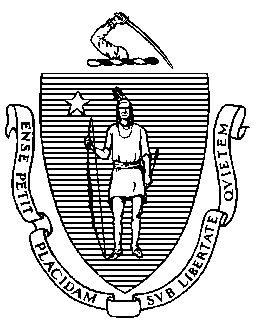 Massachusetts135 Santilli Highway, Everett, MA 02149 Điện thoại: (781) 338-3000  TTY:  1-800-439-2370                                                                                                          Dựa trên các quy định của liên bang, đơn khiếu nại phải bao gồm một số thông tin nhất định. Không bắt buộc phải sử dụng biểu mẫu này để gửi khiếu nại tới PRS. Tuy nhiên, thông tin bắt buộc có trong biểu mẫu này được chỉ định bằng ký hiệu dấu hoa thị *. Ngoài những yêu cầu này, PRS yêu cầu thông tin tùy chọn bổ sung liên quan đến khiếu nại để hỗ trợ PRS trong quá trình điều tra. Nếu quý vị có bất kỳ câu hỏi nào về quy trình PRS hoặc biểu mẫu này, vui lòng liên hệ với Văn Phòng PRS theo số (781) 338-3700 hoặc compliance@doe.mass.edu. Khu Học Chánh/Cơ Quan Giáo Dục/Trường Học*Tên Khu Học Chánh/Cơ Quan Hợp Tác/Trường Tư Thục/Cơ Quan Giáo Dục: 	Tên Trường/Địa Điểm:   ______________________________________ Địa Chỉ_______________________  Loại Chương Trình Dành Cho Học Sinh:   Giáo Dục Phổ Thông___  Giáo Dục Đặc Biệt (IEP) ___   Kế Hoạch 504 ___   Học Tại Nhà ___Thông Tin Liên Hệ của Người Khiếu Nại - cá nhân hoặc tổ chức nộp đơn khiếu nại với PRS.* Tên của Người Khiếu Nại (viết hoa):	_______* Địa Chỉ của Người Khiếu Nại: ____________ Thành Phố:________ Tiểu Bang:______ Mã Bưu Chính: ______* Số Điện Thoại của Người Khiếu Nại: _________________________ Email: ___________________________Vai Trò của Quý Vị: Phụ Huynh Người Ủng Hộ Phụ Huynh Đại Diện Phụ Trách Giáo Dục Được Chỉ Định ESEHọc Sinh Nhân Viên Cơ Quan Giáo Dục Khác: ____________________________________________________________________________Ngôn Ngữ Chính: _________________________________________________________________________Yêu cầu của người khiếu nại về các điều chỉnh từ Sở liên quan đến khiếu nại này: _________________________________________________________________________________________Thông tin về Học Sinh hoặc NhómKhiếu nại này có liên quan đến: Cá Nhân Học Sinh hoặcNhóm Nếu cáo buộc (các) vi phạm đối với một học sinh cụ thể:  * Tên của Học Sinh: ____________________________ Lớp:          Tuổi: ___	_ Danh Xưng Ưu Tiên: _________* Địa Chỉ của Học Sinh (nếu khác với địa chỉ của Người Khiếu Nại):  __________________________________* Tên của trường mà học sinh đang theo học: ____________________________________________________Ngôn Ngữ Chính của Học Sinh: _______________________________________________________________Trong trường hợp là trẻ em hoặc thanh thiếu niên vô gia cư (theo định nghĩa của mục 725(2) thuộc Đạo Luật Hỗ Trợ Người Vô Gia Cư McKinney-Vento (42 USC 11434a(2)), những thông tin sau đây là bắt buộc: * Thông tin liên hệ hiện có của học sinh: _________________________________________________________Thông tin về Phụ Huynh/Người Giám Hộ (nếu khác với Người Khiếu Nại)Tên của Phụ Huynh/Người Giám Hộ: ___________________________________________________________Địa Chỉ của Phụ Huynh/Người Giám Hộ: ______________ Thành Phố: ______________ Tiểu Bang: ________ Mã Bưu Chính: ______Số Điện Thoại của Phụ Huynh/Người Giám Hộ: _________________________ Email: ___________________________________Tài liệuQuý vị có thể gửi tài liệu hỗ trợ đơn khiếu nại cùng với biểu mẫu tiếp nhận khiếu nại này. Bên nộp đơn khiếu nại phải chuyển bản sao đơn khiếu nại đến cơ quan giáo dục phục vụ học sinh vào cùng thời điểm bên nộp đơn khiếu nại với PRS. Bản sao đơn khiếu nại đã điền được gửi vào ________________________ (ngày) cho cá nhân sau tại cơ quan giáo dục:  Tên và Chức Danh:  ___________________________________________________________________Địa Chỉ: _____________________________________________________________________________Điện Thoại: __________________________________________________________________________Email: ______________________________________________________________________________Chữ Ký của Người Khiếu Nại: ___________________________________________________________Ký tên và gửi lại Biểu Mẫu Tiếp Nhận Thông Tin PRS này tới: Sở Giáo Dục Tiểu Học và Trung Học MassachusettsHệ Thống Giải Quyết Vấn Đề135 Santilli HighwayEverett, MA 02149Số fax: 781-338-3710Compliance@doe.mass.eduQuý vị có thể gửi đơn khiếu nại qua email, thư bưu điện, fax hoặc gửi đơn khiếu nại theo thông tin liên hệ được liệt kê ở trên. Nếu quý vị gửi đơn khiếu nại qua email, vui lòng đính kèm bản sao của Biểu Mẫu Tiếp Nhận Thông Tin đã điền đầy đủ vào email của quý vị và gửi đến PRS với dòng tiêu đề có nội dung: Biểu Mẫu Tiếp Nhận Thông Tin PRS đã hoàn thành.Bảo Mật và Chia Sẻ Thông Tin của Bên Thứ BaPRS sẽ không chia sẻ thông tin định danh cá nhân của học sinh với bên thứ ba trừ khi PRS có sự đồng ý bằng văn bản cho phép chia sẻ thông tin đó hoặc tài liệu khác cho phép bên thứ ba truy cập vào thông tin được bảo vệ khác (ví dụ: lệnh của tòa án). Nếu cá nhân hoặc tổ chức bên thứ ba nộp đơn khiếu nại thay mặt cho học sinh có tên, thì sau khi nộp đơn khiếu nại này, PRS sẽ yêu cầu tiết lộ thông tin từ phụ huynh/người giám hộ của học sinh hoặc học sinh đó nếu thích hợp.VĂN PHÒNG HỆ THỐNG GIẢI QUYẾT VẤN ĐỀ (PRS)BIỂU MẪU TIẾP NHẬN THÔNG TIN*Tuyên bố về (các) cáo buộc đối với việc không tuân thủ xảy ra không quá một năm trước ngày nhận được đơn khiếu nại và các dữ kiện làm cơ sở cho (các) cáo buộc đó.Xác định bất kỳ nỗ lực nào để giải quyết các mối lo ngại hiện tại. *Giải pháp đề xuất cho vấn đề trong phạm vi được biết và có sẵn cho Người Khiếu Nại tại thời điểm nộp đơn khiếu nại.Có bất kỳ mối lo ngại nào trong số này hiện đang được giải quyết thông qua Hòa Giải hoặc Điều Trần tại Văn Phòng Kháng Cáo Giáo Dục Đặc Biệt (BSEA) không? Có, ít nhất một trong những vấn đề được nêu trong đơn khiếu nại này hiện đang được BSEA giải quyết. Không, những lo ngại này hiện chưa được BSEA giải quyết. 